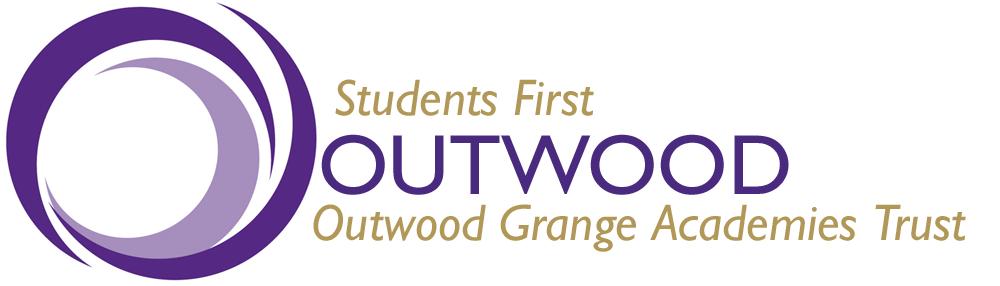 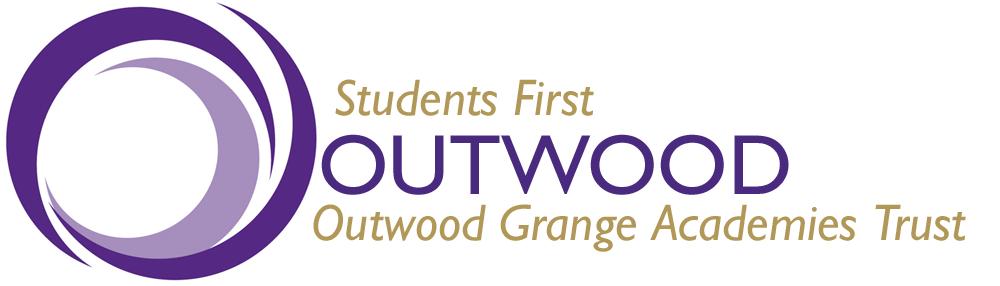 QualificationsEssentialDesirableA degree in an appropriate discipline and completion of an appropriate teacher training course including QTS. Experience Recent and relevant teaching experience in employment or training.Recent involvement in or leadership of out of school visits. Experience of assessment of work at Key Stage 3 and 4.Familiarity with/Experience of teaching current GCSE Edexcel specificationUse of praise and behaviour management strategies within a classroom environment. Knowledge Strong and secure subject knowledge related to History. Familiarity with Experience of teaching Edexcel Modern World GCSE History.   Awareness of the latest developments in History teaching and their impacts in the subject in schools. Skills Strong interpersonal skills and ability to play a full role in a team Strong ICT skills. Enthusiasm and energy to bring History to life for all students of all abilities through creative lesson planning and delivery. Ability to work independently and use initiative in a supportive environment.  